Publicado en Madrid el 22/03/2021 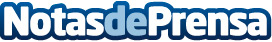 La importancia de los antioxidantes de las infusiones para afrontar la primavera, sugiere Punto de TéLos antioxidantes de los que se compone gran parte de las infusiones son componentes realmente esenciales para encarar cada jornada con la energía y la vitalidad deseadas, por lo que el consumo frecuente de estas bebidas milenarias es un complemento cada vez más extendido en la población para su bienestar, destacan los profesionales de Punto de TéDatos de contacto:Punto de Té 918 92 95 33Nota de prensa publicada en: https://www.notasdeprensa.es/la-importancia-de-los-antioxidantes-de-las Categorias: Nutrición Gastronomía Medicina alternativa http://www.notasdeprensa.es